@ Dilton Marsh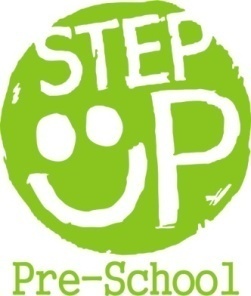 The Mobile, High Street, Dilton Marsh, Westbury, Wiltshire BA13 4DY01373 8826693 or 07864 961493Email: info@step-up-preschool.co.ukName of Child …………………………………………………. 	Age ……………………………..       Allergies: …………………………………………………..Signed: ……………………………………… (Parent/Guardian)     Please print name: ……………………....................................       Date: ……………………Parent Contact no: …………………………..	Afterschool Club Booking Form. Sessions run from 3.00pm – 4.00pm @ £4 per session per child OR 3.00pm – 5pm @ £8 per session per child.A light snack & drink (Milk or Water) is included. Afterschool Club Booking Form. Sessions run from 3.00pm – 4.00pm @ £4 per session per child OR 3.00pm – 5pm @ £8 per session per child.A light snack & drink (Milk or Water) is included. Afterschool Club Booking Form. Sessions run from 3.00pm – 4.00pm @ £4 per session per child OR 3.00pm – 5pm @ £8 per session per child.A light snack & drink (Milk or Water) is included. Afterschool Club Booking Form. Sessions run from 3.00pm – 4.00pm @ £4 per session per child OR 3.00pm – 5pm @ £8 per session per child.A light snack & drink (Milk or Water) is included. Afterschool Club Booking Form. Sessions run from 3.00pm – 4.00pm @ £4 per session per child OR 3.00pm – 5pm @ £8 per session per child.A light snack & drink (Milk or Water) is included. Afterschool Club Booking Form. Sessions run from 3.00pm – 4.00pm @ £4 per session per child OR 3.00pm – 5pm @ £8 per session per child.A light snack & drink (Milk or Water) is included. Afterschool Club Booking Form. Sessions run from 3.00pm – 4.00pm @ £4 per session per child OR 3.00pm – 5pm @ £8 per session per child.A light snack & drink (Milk or Water) is included. Afterschool Club Booking Form. Sessions run from 3.00pm – 4.00pm @ £4 per session per child OR 3.00pm – 5pm @ £8 per session per child.A light snack & drink (Milk or Water) is included. Afterschool Club Booking Form. Sessions run from 3.00pm – 4.00pm @ £4 per session per child OR 3.00pm – 5pm @ £8 per session per child.A light snack & drink (Milk or Water) is included. Afterschool Club Booking Form. Sessions run from 3.00pm – 4.00pm @ £4 per session per child OR 3.00pm – 5pm @ £8 per session per child.A light snack & drink (Milk or Water) is included. Afterschool Club Booking Form. Sessions run from 3.00pm – 4.00pm @ £4 per session per child OR 3.00pm – 5pm @ £8 per session per child.A light snack & drink (Milk or Water) is included. Afterschool Club Booking Form. Sessions run from 3.00pm – 4.00pm @ £4 per session per child OR 3.00pm – 5pm @ £8 per session per child.A light snack & drink (Milk or Water) is included. Afterschool Club Booking Form. Sessions run from 3.00pm – 4.00pm @ £4 per session per child OR 3.00pm – 5pm @ £8 per session per child.A light snack & drink (Milk or Water) is included. Afterschool Club Booking Form. Sessions run from 3.00pm – 4.00pm @ £4 per session per child OR 3.00pm – 5pm @ £8 per session per child.A light snack & drink (Milk or Water) is included. Afterschool Club Booking Form. Sessions run from 3.00pm – 4.00pm @ £4 per session per child OR 3.00pm – 5pm @ £8 per session per child.A light snack & drink (Milk or Water) is included. Afterschool Club Booking Form. Sessions run from 3.00pm – 4.00pm @ £4 per session per child OR 3.00pm – 5pm @ £8 per session per child.A light snack & drink (Milk or Water) is included. Afterschool Club Booking Form. Sessions run from 3.00pm – 4.00pm @ £4 per session per child OR 3.00pm – 5pm @ £8 per session per child.A light snack & drink (Milk or Water) is included. MON9th Sept16th Sept23rd Sept30th Sept7th Oct14th Oct21st Oct28th Oct4th Nov11th Nov18th Nov25th Nov2nd Dec9th Dec16th DecTUE10th Sept17th Sept24th Sept1st Oct8th Oct15th Oct22nd Oct29th Oct5th Nov12th Nov19th Nov26th Nov3rd Dec10th Dec17th DecWED4th Sept11th Sept18th Sept25th Sept2nd Oct9th Oct16th Oct23rd Oct30th Oct6th Nov13th Nov20th Nov27th Nov4th Dec11th Dec18th DecTHUR5th Sept12th Sept19th Sept26th Sept3rd Oct10th Oct17th Oct24th Oct31st Oct7th Nov14th Nov21st Nov28th Nov5th Dec12th Dec19th DecFRI6thSept13th Sept20th Sept27th Sept4th Oct11th Oct18th Oct25th Oct 1st Nov8th Nov15th Nov22nd Nov29th Nov6th Dec13th Dec20th DecTOTAL DUE